OBEC BŘEZOVÁ	Březová 36, 763 15 Slušovice, okr. Zlín	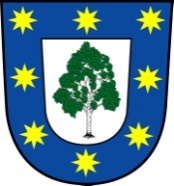 IČO: 00568511, tel.: 577 983 683Věc: Pronájem objektu provozovny pohostinství č. p. 50 Březová u ZlínaObec Březová u Zlína hledá provozní(ho) k pronájmu nově zrekonstruovaného pohostinství.Nájem: dohodouZájemci se mohou hlásit na obecním úřadu Březová u Zlína v úřední hodiny, e-mailem: obec@brezovauzlina.cz nebo na telefonním čísle 577 983 683, mobil: 724 178 669.V Březové dne 3.10.2017Zdeněk KráčalíkStarosta obce